PUREEDGE VOIP USER GUIDEYealink T4 SeriesUsing the PhoneAnswer a CallPick up handset-or-Press Speaker button  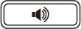 -or-Press Headset button   (if using a headset)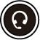 Answer Call Ringing at Other Extension (Directed Call-Pickup)Dial *8 + Extension Number of ringing phonePress SEND softkeyMake a CallPick up handset-or-Press Speaker button  -or-Press Headset button   (if using a headset)Dial either an Extension number or Telephone Number (no need for preceding “9”)Press SendIntercom CallingAn Intercom Call can be made to an extension. This will cause the phone to ring once and then automatically go into Speakerphone modeDial *1 + Extension NumberPress Send SoftkeyIgnore Incoming Calls Silence a call to stop your phone from ringing. Even though the call is ignored, your phone will still display the incoming call notification so you can still answer the call. press Silence softkey The Incoming Call window disappears and your phone stops ringingReject Incoming Calls Reject a call to stop your phone from ringing and send the call directly to voice mail. Calls you reject display in your Recent Calls list. Rejecting calls is not available for shared lines. Press Reject softkey. The call goes directly to voice mail.MutePressing the Mute button  while on a call will mute the microphone.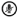 Press again to unmuteVolumeUse  at the bottom of the phone: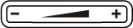 While phone is idleAdjusts Ring VolumeWhile on handset/speaker/headsetAdjusts call volumeTransferBlind TransferWhile on a call:Press Transfer Key  or Transfer Softkey. The call is placed on hold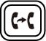 Dial the other party (extension or outside phone number)Press Transfer Key  or Transfer Softkey again.Supervised TransferWhile on a call:Press Transfer Key  or Transfer Softkey. The call is placed on holdDial the other party (extension or outside phone number) and then press 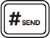 After hearing ring back tone or talking to other party, press Transfer againTransfer Direct to VoicemailWhile on a call:Press Transfer  key or Transfer SoftkeyDial Extension Number + 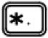 Press Transfer Key  or Transfer Softkey again.HoldHold is used when you expect to retrieve the call from the same phoneWhile on a call:Press Hold Key 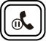 To retrieve call, press blinking red line keyParkPark can be thought of as a “System-Wide Hold”. It is used to place a call on hold and then retrieve it from any phone on the system.Place a Call Into ParkWhile on a call:Press available Park buttonCall will be released from phone and Park button will light red on all phonesRetrieve Call From ParkPress blinking Park button-or-Dial *71 + Park Orbit (i.e. *711, *712, etc)Press SendPagingTo Send a Page:Press the PAGE softkeyFrom the Paging Group list, select the paging group to send the page to1 = Default24 = Priority (Active calls placed on Hold)25 = Emergency (DND Override, Active calls placed on Hold)Press PAGING softkeyBegin speakingPress END CALL softkey or hang upTo increase the volume of pages, press  while a page is occurring. 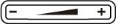 3-way CallingDuring an active call, press the CONF softkeyEnter the number of the second party and press the Send softkeyPress the Conf softkey again when the second party answersPress End Call to disconnect all partiesNote: You can split the conference into two individual calls by pressing the Split softkeyDo Not DisturbWhen a Standard Extension’s phone is placed in Do Not Disturb, calls will be blocked on that phone and will instead follow the If Busy setting that will be discussed in the PureEdge Portal chapterTo toggle Do Not Disturb on and off:Press DND softkeyOrPress DND icon on Home screenThe DND icon  will appear on the status bar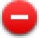 Call CenterTo log in to queue, dial   * 0 1 + Agent CodeTo log out of queue, dial   * 0 0 + Agent CodeTo pause or 'make busy' in queue, dial   * 0 2 + Pause Code + Agent Code.To un-pause or remove 'make busy' status from queue, dial   * 0 3 + Agent CodeVoicemailAccessing VoicemailFrom a Standard ExtensionPress the Envelope button on the phoneEnter your password followed by From any phoneDial  + Extension NumberEnter your password followed by Remote accessCall phone number that is answered by an Auto AttendantWhen auto attendant answers, press “#”When you hear the prompt enter your extension numberWhen you hear the prompt Enter your password + “#”First Time EnrollmentYour Extension Number is your Default PasswordThe first time that you log into your mailbox, you will be asked to perform the following tasks:Change your passwordRecord your nameRecord an Unavailable GreetingRecord a Busy GreetingIt is recommended that all four tasks be performed as the voicemail system will remind of you of any missed steps whenever you log into the mailbox.The Recorded Name is especially necessary for proper operation of the Dial-By-Name directory in the Auto Attendant.Main Menu Option:
      1.  New/Old messages ( *-asterisk=rewind; #=fast fwd. )
      2.  Change folders 
      3.  Advanced options
          1. Leave msg. for another user
          *. Return to main menu
      0.  Mailbox options    
          1. Record unavailable greeting
          2. Record busy greeting
          3. Record name
          4. Record temporary greeting
          5. Change password
          *. Return to main menu
      *.  Help
      #. ExitMessage Options:
      3.  Advanced options      
          1. Send reply
          3. Hear envelope (date/time, phone number of caller)
          5. Leave msg. for another user
          *. Return to main menu
      5. Repeat current msg.
      6. Play next msg.
      7. Delete
      8. Forward to another user
      9. Save to folder
          0.  New      
          1.  Old 
          2.  Work
          3.  Family
          4.  Friends
           *.  Help
           #. Exit